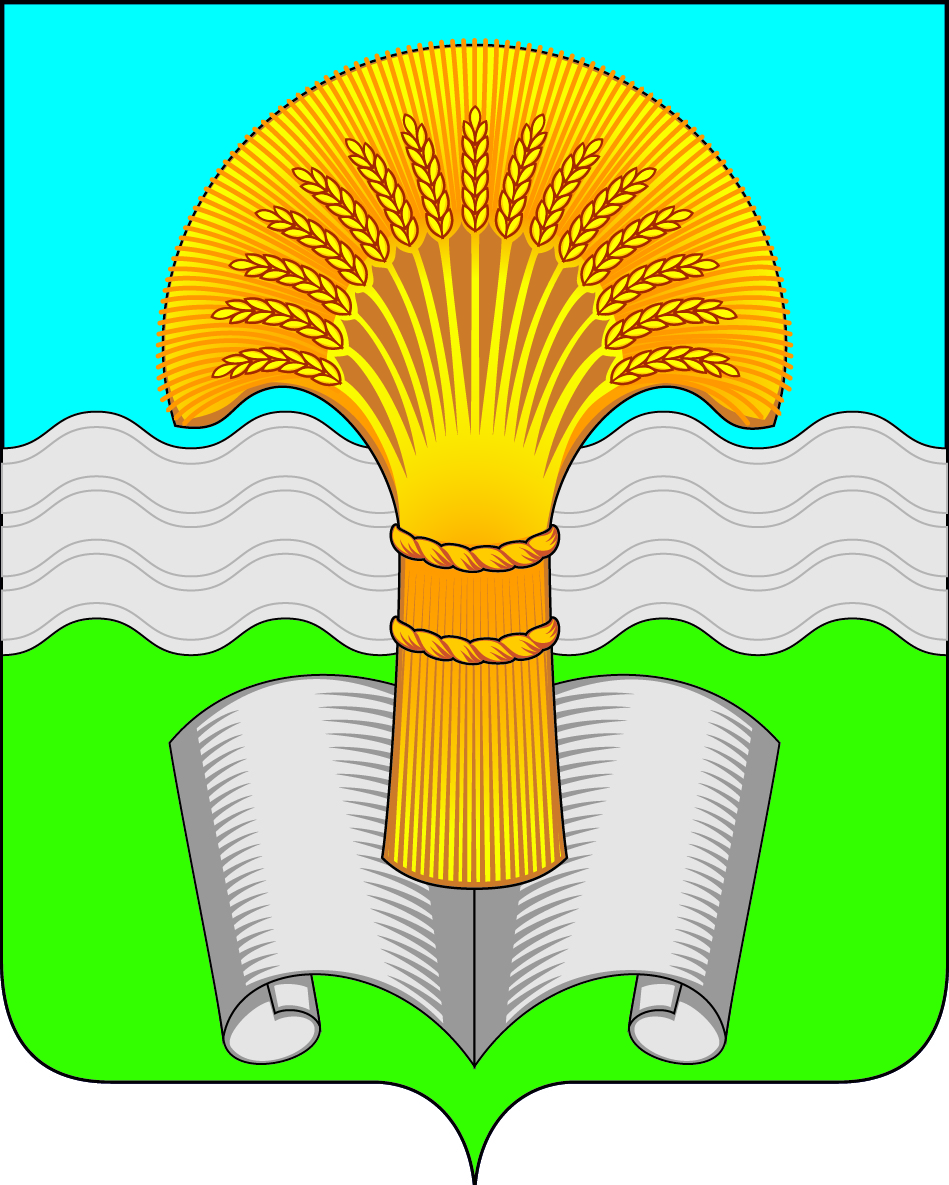 Администрация (исполнительно-распорядительный орган) муниципального района «Ферзиковский район» Калужской областиПОСТАНОВЛЕНИЕот 31 декабря 2019 года                                                                                                  № 759п. Ферзиково  В соответствии с Федеральным законом от 05 апреля 2013 года № 44-ФЗ «О контрактной системе в сфере закупок товаров, работ, услуг для обеспечения государственных и муниципальных нужд», Уставом муниципального района «Ферзиковский район», администрация (исполнительно-распорядительный орган) муниципального района «Ферзиковский район» ПОСТАНОВЛЯЕТ:1. Признать утратившим силу Постановление администрации (исполнительно-распорядительного органа) муниципального района «Ферзиковский район» от 29 декабря 2015 года №497 (с изменениями) «Об утверждении Положения о порядке формирования, утверждения и ведения планов закупок товаров, работ, услуг для обеспечения муниципальных нужд муниципального района «Ферзиковский район»».2. Настоящее Постановление вступает в силу с момента его официального опубликования и распространяется на правоотношения, возникшие с 01 января 2020 года.О признании утратившими силу Постановления администрации (исполнительно-распорядительного органа) муниципального района «Ферзиковский район» от 29 декабря 2015 года №497 (с изменениями) «Об утверждении Положения о порядке формирования, утверждения и ведения планов закупок товаров, работ, услуг для обеспечения муниципальных нужд муниципального района «Ферзиковский район»Глава администрациимуниципального района«Ферзиковский район»                 А.А. Серяков